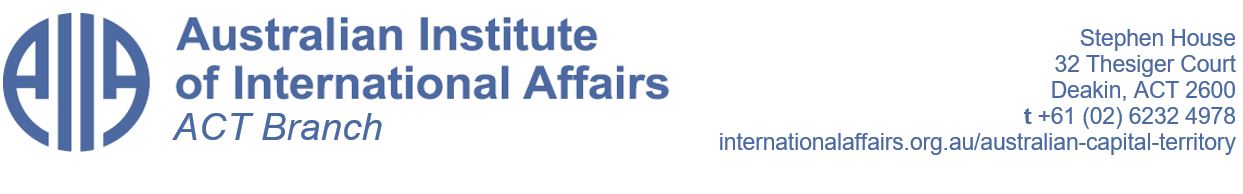 AGENDA2023 Annual General MeetingThursday, 7 September 2023Stephen House1. Attendance2. Welcome and apologies3. Endorsement of the minutes of the previous meeting4. Matters arising6. President’s report7. Treasurer’s report8. Appointment of returning officer9. Election of the 2023/2024 Council10. Appointment of auditor11. Appointment of public officer12. Lodgement of annual return of regulatory services13. General business